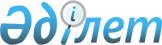 Сайлау учаскелерін құру туралы
					
			Күшін жойған
			
			
		
					Ақмола облысы Астрахан ауданы әкімінің 2013 жылғы 31 қаңтардағы № 01 шешімі. Ақмола облысының Әділет департаментінде 2013 жылғы 06 наурызда № 3670 болып тіркелді. Күші жойылды - Ақмола облысы Астрахан ауданы әкімінің 2014 жылғы 6 наурыздағы № 04 шешімімен      Ескерту. Күші жойылды - Ақмола облысы Астрахан ауданы әкімінің 06.03.2014 № 04 (қол қойған күннен бастап күшіне енеді) шешімімен.      РҚАО ескертпесі.

      Құжаттың мәтінінде түпнұсқаның пунктуациясы мен орфографиясы сақталған.

      «Қазақстан Республикасындағы сайлау туралы» Қазақстан Республикасының 1995 жылғы 28 қыркүйектегі Конституциялық заңының 23 бабына сәйкес, Астрахан ауданының әкімі ШЕШТІ:



      1. 1-қосымшаға сәйкес берілген шекараларда Астрахан ауданының аумағында сайлау учаскелері құрылсын.



      2. Шешім Ақмола облысының Әділет департаментінде мемлекеттік тіркелген күннен бастап күшіне енеді және ресми жарияланған күннен бастап қолданысқа енгізіледі.      Астрахан ауданының әкімі                   Т.Ерсейітов      «КЕЛІСІЛДІ»      Астрахан аудандық аумақтық

      сайлау комиссиясының төрағасы              Л.Забудько      Ақмола облысы білім басқармасының

      «№ 6 агротехникалық колледжі

      Астрахан селосы» мемлекеттік

      коммуналдық мекемесінің

      директоры                                  В.Быстрицкая      «Ақмола облысы денсаулық сақтау

      басқармасының жанындағы

      «Астрахан орталық аудандық

      Ауруханасы» шаруашылық жүргізу

      құқығындағы мемлекеттік

      қазыналық кәсіпорынның

      бас дәрігері                               Е.Құрманов

Аудан әкімінің 2013 жылғы

31 қаңтардағы № 01   

шешіміне 1 қосымша    

Астрахан ауданы сайлау учаскелерінің шекаралары 

№ 165 сайлау учаскесі

      Тұрған орны: Каменка селосы Желтоқсан көшесі 10, «Каменка-1» жауапкершілігі шектеулі серіктестігінің әкімшілік ғимараты, тел. 8 (71641) 25-1-35



      Шекарасы: Каменка селосы 

№ 166 Сайлау учаскесі

      Тұрған орны: Камышенка селосы, Мира көшесі 31, Астрахан ауданы білім бөлімінің «Камышенка орта мектебі» мемлекеттік мекемесінің ғимараты, тел. 8 (71641) 25-4-99



      Шекарасы: Камышенка селосы 

№ 167 Сайлау учаскесі

      Тұрған орны: Первомайка селосы, Мира көшесі 42, Астрахан ауданы білім бөлімінің «Первомай орта мектебі» мемлекеттік мекемесінің ғимараты, тел. 8 (71641) 29-3-46



      Шекарасы: Первомайка селосы 

№ 168 Сайлау учаскесі

      Тұрған орны: Лозовое селосы, Степная көшесі 86, Астрахан ауданы білім бөлімінің «Лозовое негізгі мектебі» мемлекеттік мекемесінің ғимараты, тел. 8 (71641) 27-6-56



      Шекарасы: Лозовое селосы 

№ 169 Сайлау учаскесі

      Тұрған орны: Жамбыл селосы, Абай Құнанбаев көшесі 19, Астрахан ауданы білім бөлімінің «Жамбыл орта мектебі» мемлекеттік мекемесінің ғимараты, тел. 8 (71641) 5-22-27



      Шекарасы: Жамбыл селосы 

№ 170 Сайлау учаскесі

      Тұрған орны: Өрнек селосы, Мәншүк Мәметова көшесі 17, Астрахан ауданы білім бөлімінің «Өрнек бастауыш мектебі» мемлекеттік мекемесінің ғимараты, тел. 8 (71641) 5-11-48



      Шекарасы: Өрнек селосы 

№ 171 Сайлау учаскесі

      Тұрған орны: Петровка селосы, Абай Құнанбаев көшесі 37, Астрахан ауданы білім бөлімінің «Петровка орта мектебі» мемлекеттік мекемесінің ғимараты, тел. 8 (71641) 25-3-35



      Шекарасы: Петровка селосы 

№ 172 Сайлау учаскесі

      Тұрған орны: Өндіріс селосы, Әділбаев Қабдірахман көшесі 41, Астрахан ауданы білім бөлімінің «Өндіріс орта мектебі» мемлекеттік мекемесінің ғимараты, тел. 8 (71641) 5-23-93



      Шекарасы: Өндіріс селосы 

№ 173 Сайлау учаскесі

      Тұрған орны: Новочеркас селосы, Школьный тұйық көшесі 1, Астрахан ауданы білім бөлімінің «Новочеркас орта мектебі» мемлекеттік мекемесінің ғимараты, тел. 8 (71641) 26-1-01



      Шекарасы: Новочеркас селосы 

№ 174 Сайлау учаскесі

      Тұрған орны: Приишимка селосы, Бейбітшілік көшесі 45, Астрахан ауданы білім бөлімінің «Приишимка негізгі мектебі» мемлекеттік мекемесінің ғимараты, тел. 8 (71641) 5-11-71



      Шекарасы: Приишимка селосы 

№ 175 Сайлау учаскесі

      Тұрған орны: Астрахан селосы, Әл-Фараби көшесі 64, Астрахан ауданы білім бөлімінің «Астрахан № 2 орта мектебі» мемлекеттік мекемесінің ғимараты, тел. 8 (71641) 2-21-52



      Шекаралары: Астрахан селосы, Ыбырай Алтынсарин көшесі- № 52, 54, 58, 60, 62, 69, 71, 75, 77, 81, 87, 89 үйлер, Әл-Фараби көшесі - № 61, 63, 65, 66, 67, 68, 69, 70, 71, 72, 73, 74, 75а, 77, 79, 80б, 81, 82, 86, 87, 89, 91, 93, 94, 95, 96, 98, 99, 100, 101; Мұхтар Әуезов көшесі - № 72а, 76, 82, 84, 88, 92, 98, 99, 100, 101, 106, 107, 107а, 107б, 107в, 108, 109а, 109б, 110, 111, 113, 115, 117, 119, 121, 123, 125, 127, 129, 131, 133, 133а, 133б, 133в; Достық көшесі - 64, 69, 70, 70а, 71, 72, 72а, 73, 74, 75, 76, 77, 78, 80, 82, 83, 84, 85, 86, 87, 88, 89, 90, 91, 92, 93, 94, 95, 96, 97, 98, 99, 100, 101, 103, 104, 104а, 105, 106, 107, 108, 109, 110, 111, 112, 113, 115, 117, 119, 121, 125, 125а, 125б, 127; Бөгенбай Батыр көшесі - № 3, 3а, 4, 5, 11, 12, 13, 14, 15, 16, 17, 18, 19, 20, 21, 22, 23, 24, 25, 26, 27, 29, 31, 33, 34, 35, 37, 39, 41, 43; Ахмет Байтұрсынов көшесі - № 1, 2, 3, 5, 6, 7, 9, 10, 11, 13, 15, 17, 19, 21, 24, 26, 27, 28, 31, 34, 36, 37, 38, 39, 41, 43, 44, 45, 49, 50, 51, 52, 53, 54, 57; Победа көшесі - 32, 34, 36, 37, 38, 39, 40, 41, 42, 43, 44, 45, 46, 47, 48, 49, 50, 51, 52, 53, 54, 55, 56, 57, 58, 59, 60, 61, 62, 63, 64, 65, 66, 67, 68, 69, 70, 71, 73, 74, 75, 76, 76а 77, 79, 81, 83, 85, 87, 89, 91, 93, 95, 97, 97а, 99, 101; Абылайхан көшесі - 23, 27, 29, 31, 41, 43, 49, 53, 55, 57а, 57б, 59, 60, 61, 62, 62а, 63, 66, 68, 70, 72, 74, 80, 82, 82а, 84, 86, 88, 90, 96, 102, 102а; Жапархан Асайынов көшесі - 22, 24, 27, 28, 28а, 29, 34, 35, 36, 37, 38, 39, 44, 45, 46, 47, 49, 51, 51а, 52, 53, 54, 57, 59; Панфилов көшесі – 21, 23, 24, 25, 26, 28, 30, 31, 32, 33, 33а, 34, 36, 37, 38, 39, 40, 41, 43, 46, 48, 49, 49а, 52, 54, 55, 56, 58, 60; Құрманғазы көшесі - 18, 20, 21, 22, 23, 24, 25, 26, 27, 28, 29, 30, 31, 32, 33, 34, 36, 39, 40, 42, 44, 47, 48, 49, 50, 51, 52, 53, 54, 55, 56; Мира көшесі - 43, 62, 64, 66, 67, 68, 69, 70, 73, 74, 76; Пушкин көшесі - 21, 21а, 22, 23, 24, 25, 26, 27, 28, 29, 31, 33, 34, 35, 37, 39, 44, 45, 46, 47, 48, 49, 50, 51, 53, 55, 57, 59, 61; Молодежная көшесі - 4, 6, 8, 9, 10, 11, 12, 13, 15, 16, 17, 18, 19, 22, 23, 24, 25, 26, 27, 28, 29, 31, 33, 35, 37, 37а, 39, 39а, 41, 41а, 43, 45; Сәкен Сейфуллин көшесі - № 17, 19, 20, 20а; Бостандық көшесі, № 2, 3, 4. 

№ 176 сайлау учаскесі

      Тұрған жері: Астрахан селосы, Әл-Фараби көшесі 48, «Астрахан аудандық мәдениет үйі» мемлекеттік коммуналдық қазыналық кәсіпорнының ғимараты, 8 (71641) 2-32-71



      Шекаралары: Астрахан селосы, Ыбырай Алтынсарин көшесі – 2, 3, 4, 5, 6, 8, 9, 10, 11, 12, 13, 14, 15, 16, 18, 19, 19а, 20, 21, 22, 23, 24, 25, 26, 27, 29, 30, 31, 33, 35, 36, 37, 38, 40, 41, 43, 45а, 47, 49, 51, 55, 59, 65; Әл-Фараби көшесі - 2, 3, 3а, 5, 6, 7, 8, 9, 11, 12, 13, 15, 16, 17а, 18, 19, 20, 22, 23, 24, 25, 26, 29, 30, 31, 32, 34, 36, 37, 38, 40, 41, 47, 55, 57; Мұхтар Әуезов көшесі - 2, 2а, 3, 3а, 4, 5, 7, 9, 9а, 10, 11, 12, 13, 14, 15, 16, 17, 18, 20, 22, 23, 24, 25, 26, 29, 30, 31, 32, 33, 34, 35, 36, 36а, 37, 38, 39, 40, 41, 41а, 42, 43, 44, 45, 46, 47, 48, 49, 50, 53, 54, 55, 57, 58, 60, 61, 63, 64, 65, 66, 67, 68, 69, 70, 71, 75, 79, 81, 87, 91, 93; Достық көшесі - № 1, 1а, 2, 2а, 2б, 3, 3а, 4, 5, 7, 9, 10, 11, 12, 13, 14, 15, 17, 18, 19, 20, 21, 22, 23, 24, 25, 27, 29, 30, 31, 33, 34, 34а, 35, 36, 37, 39, 40, 40а, 41, 45, 46, 47, 48, 49, 50, 51, 53, 54, 55, 56, 57, 58, 58а 59, 61, 63, 65, 67; Победа көшесі - 1, 2, 3, 4, 5, 6, 7, 8, 9, 11, 12, 13, 14, 15, 16, 17, 18, 19, 20, 21, 22, 23, 24, 25, 26, 27, 28, 29, 31, 33, 35; Бауыржан Момышұлы көшесі - 1, 2, 3, 4, 5, 6, 7, 8, 9, 10, 11, 12, 13, 14, 15, 16, 17, 18, 20, 21, 22, 23, 24, 25, 26, 27, 28, 30, 31, 32, 33, 34, 35, 36, 37, 38, 39, 40, 41, 43; Гагарин көшесі - 1, 2, 3, 5, 7, 9, 10, 11, 12, 13, 14, 15, 16, 17, 18, 19, 20, 21, 22, 23, 24, 25, 26, 27, 28, 29, 31, 33, 35, 37, 39, 41; Мағжан Жұмабаев көшесі - 1, 2, 3, 4, 5, 6, 7, 8, 9, 10, 11, 1213, 15, 17, 19, 21; Қайыржан Жағанов көшесі - 1, 2, 3, 4, 5, 6, 7; Речной тұйық көшесі - 3, 4, 6, 11, 13, 14, 16, 18, 19, 20, 23; Школьный тұйық көшесі - 4, 5, 6, 7, 13, 14, 19, 21, 23, 25; Интернациональный тұйық көшесі – 5, 6, 8, 13, 14, 15, 17, 20; Совхозный тұйық көшесі - 3, 4, 5, 5а, 6, 7, 12, 13, 15, 16, 17, 18; 8 наурыз тұйық көшесі - 3, 4, 5, 6, 11, 12, 13; Қабдолла Әрсекеев атындағы тұйық көшесі - 3, 4, 5, 6, 7, 7а, 9, 10, 10а, 10б, 12, 15, 18, 19, 20, 22; Нұрмұхамбет Жазин көшесі - 5, 6, 8, 10, 11, 13, 15а, 16, 17, 18, 19, 20, 21, 22а, 24, 25, 26, 26а, 26б, 27, 28б, 28в, 29, 32, 34, 36а; Абылайхан көшесі - 75, 75а, 77, 77а, 79; 9 Май көшесі - 1, 1б, 2, 3, 4а, 5, 5а, 6, 6а, 7, 8, 9, 11, 12, 13, 14, 15; Молодежная көшесі - 2а, 4а, 6а, 8а, 8б, 10а; Пушкин көшесі - 1, 1а, 2, 3, 3а, 4, 5, 6, 7, 8, 9, 10, 11, 12, 14, 15, 16, 17, 18, 19; Ветстанция, ШТФ Васильевка, СТФ Васильевка: толығымен 

№ 177 сайлау учаскесі

      Тұрған орны: Жаңабірлік селосы, Жеңіс көшесі 13/2, «Ақмола облысы денсаулық сақтау басқармасының жанындағы Астрахан аудандық ауруханасы» шаруашылық жүргізу құқығындағы мемлекеттік қазыналық кәсіпорнының Жаңабірлік медициналық пунктінің ғимараты, тел. 8 (71641) 2-29-58



      Шекаралары: Жаңабірлік селосы 

№ 178 сайлау учаскесі

      Тұрған жері: Тобылжан селосы, Речная көшесі 6, Астрахан ауданы білім бөлімінің «Тобылжан негізгі мектебі» мемлекеттік мекемесінің ғимараты, тел. 8 (71641) 24-5-01



      Шекаралары: Тобылжан селосы 

№ 179 сайлау учаскесі

      Тұрған жері: Бірлік селосы, Абылайхан көшесі, 10 Астрахан ауданы білім бөлімінің «Толқынкөл негізгі мектебі» мемлекеттік мекемесінің ғимараты, тел. 8 (71641) 5-22-30



      Шекаралары: Бірлік селосы 

№ 180 сайлау учаскесі

      Тұрған жері: Колутон селосы, Кенесары көшесі 12, Астрахан ауданы білім бөлімінің «Колутон орта мектебі» мемлекеттік мекемесінің ғимараты, тел. 8 (71641) 24-4-96



      Шекаралары: Колутон селосы 

№ 182 сайлау учаскесі

      Тұрған жері: Қайнар селосы, Луговая көшесі 25л, «Әсел» шаруа қожалығының әкімшілік мекемесі, тел. 8 (71641) 5-11-66



      Шекаралары: Қайнар селосы, Луговая көшесі - 4, 6, 7, 8, 9, 11, 12, 13, 14, 15, 16, 18, 19. 

№ 183 Сайлау учаскесі

      Тұрған жері: Алғабас селосы, Уахит Құрманғожин көшесі 5/1, «Ақмола облысы денсаулық сақтау басқармасының жанындағы Астрахан аудандық ауруханасы» шаруашылық жүргізу құқығындағы мемлекеттік қазыналық кәсіпорнының Алғабас медициналық пунктінің ғимараты, тел. 8 (71641) 5-23-94



      Шекаралары: Алғабас селосы, Қайнар селосы, Абылайхан көшесі - 1, 2, 3, 5, 7, 8, 9, 10, 11. 

№ 184 Сайлау учаскесі

      Тұрған жері: Ұзынкөл селосы, Целинная көшесі 80а, Астрахан ауданы білім бөлімінің «Ұзынкөл орта мектебі» мемлекеттік мекемесінің ғимараты, тел. 8 (71641) 27-1-84



      Шекаралары: Ұзынкөл селосы 

№ 185 сайлау учаскесі

      Тұрған жері: Бұлақты селосы, Юрий Гагарина көшесі 7, Астрахан ауданы білім бөлімінің «Красногвардия негізгі мектебі» мемлекеттік мекемесінің ғимараты, тел. 8 (71641) 5-18-01



      Шекаралары: Бұлақты селосы 

№ 186 сайлау учаскесі

      Тұрған жері: Бесбидайық селосы, Андрей Коваленко көшесі 45, Астрахан ауданы білім бөлімінің «Бесбидайық негізгі мектебі» мемлекеттік мекемесінің ғимараты, тел. 8 (71641) 26-3-42



      Шекаралары: Бесбидайық селосы 

№ 187 сайлау учаскесі

      Тұрған жері: Степное селосы, Орталық көшесі 25, Астрахан ауданы білім бөлімінің «Степное негізгі мектебі» мемлекеттік мекемесінің ғимараты, тел. 8 (71641) 26-4-86



      Шекаралары: Степное селосы 

№ 188 сайлау учаскесі

      Тұрған жері: Шілікті селосы, Бейбітшілік көшесі 28, Астрахан ауданы білім бөлімінің «Шілікті негізгі мектебі» мемлекеттік мекемесінің ғимараты, тел. 8 (71641) 5-19-28



      Шекаралары: Шілікті селосы 

№ 189 сайлау учаскесі

      Тұрған жері: Зеленое селосы, Молодежная көшесі 21, Астрахан ауданы білім бөлімінің «Есіл орта мектебі» мемлекеттік мекемесінің ғимараты тел. 8 (71641) 26-7-10



      Шекаралары: Зеленое селосы 

№ 190 сайлау учаскесі

      Тұрған жері: Жалтыр селосы, Мира көшесі 91, Астрахан ауданы білім бөлімінің «Жалтыр № 2 орта мектебі» мемлекеттік мекемесінің ғимараты, тел. 8 (71641) 21-4-07 



      Шекаралары: Жалтыр селосы, Станционная көшесі - 1, 3, 5, 7, 9, 11, 13, 15, 17, 19, 21, 25, 27, 29, 31, 33, 35, 37, 39, 41, 43, 45, 47, 49, 2, 4, 6, 10, 12, 14, 16, 18, 20, 22, 24, 26, 28, 30, 34, 36, 38, 40, 42,44, 46, 50; Западная көшесі - 1, 3, 5, 9, 13, 15, 17, 21, 23, 27, 29, 31, 33, 35, 37, 39, 39, 41, 43, 45, 47, 51, 53, 55, 57, 59, 61, 63, 67, 69, 71, 75, 79, 81, 83, 85, 87, 2, 4, 10, 12, 14, 16, 18, 20, 22, 26; Северная көшесі - 1, 3, 5, 11, 13, 17, 19, 21, 29, 35, 37, 39, 45, 47, 49, 51, 61, 65, 67, 69, 71, 73, 75, 77, 81, 83, 85, 87, 89, 91, 93, 2, 4, 6, 14, 16, 22, 24, 28, 32, 34, 36, 38, 42, 44, 46, 48, 50, 52, 54, 56, 58, 58а, 60, 62, 64, 68, 70, 72, 74, 78, 82; Трудовая көшесі - 1, 7, 9, 13, 19, 21, 23, 25, 27, 29, 31, 33, 37, 39, 41, 2, 4, 6, 8, 10, 12, 16, 18, 20, 24, 26, 28, 32, 34, 38; Әліби Жангелдин көшесі - 1, 3, 5, 7, 9, 11, 13, 15, 17, 21, 23, 31, 35, 2, 6, 8, 10, 12, 14, 16, 20, 22, 30, 34; Грейдерная көшесі - 1а/1, 1а/2, 1б/1, 1б/2, 1, 3, 5, 7, 9, 11, 13, 15, 17, 19, 21, 29, 2, 4, 6, 8, 12, 14, Пушкин көшесі - 2, 4, 6, 8, 12, 16, 18, 24, 26, 26а, 28, 32, 34; Линейная 1 көшесі - 1, 29, 2; 2-Линейная көшесі -1, 3, 5, 7, 9, 13, 15, 21, 23, 25, 29, 41, 43, 2, 6, 8, 10, 12, 14, 16, 18, 22, 24, 26, 28, 30, 32, 34, 40, 42; Қазарма 685 - 1/1, 1/2, 1/3, 3/1, 3/2, 3/3, 2/1, 2/2, 2/3; Мәншүк Маметова көшесі – 1, 2, 6, 8, 10, 12, 14, 16, 18, 22, 24, 26, 28; Мира көшесі - 1, 3, 7, 9, 11, 13, 15, 17, 19, 23, 25, 27, 29, 31, 35, 35а, 37, 39, 41, 43, 45, 47, 51, 53, 55, 57, 59, 61, 65, 69, 71, 73, 75, 77, 77а, 79, 81, 83, 85, 87/1, 87/2, 89/1, 89/2; 2, 4, 6, 8, 10, 10а, 12, 14, 16, 24, 26, 28, 30, 32, 34, 36, 38, 40. 

№ 191 Сайлау учаскесі

      Тұрған жері: Жалтыр селосы, Вокзальная 2а көшесі, «Астрахан аудандық Мәдениет үйі» мемлекеттік коммуналдық қазыналық кәсіпорнының Жалтыр ауылдық мәдениет үйінің ғимараты, тел. 8 (71641) 21-5-02



      Шекаралары: Жалтыр селосы, Вокзальная көшесі - 1, 3, 5, 7, 9, 11, 13, 15, 17, 19, 21, 23/1, 23/5, 23/6, 23/12, 25/1, 25/2, 25/4, 25/5, 25/6, 25/7, 27/2, 27/3, 27/4, 27/6, 2, 4, 6, 8, 10, 12, 14, 16, 18, 20, 22, 28, 30, 32, 34, 38, 40, 42, 44, 46/1, 46/2, 48/1, 48/2, 50,52, 54, 56/1, 56/2, 58/1, 58/2, 60/1, 60/2, 62/1, 62/2, 64, 66/2, 66/9, 66/10, 66/11, 66/12, 68/1, 68/2, 70/1, 70/2, 70/3, 70/4, 70/5, 70/6, 70/7, 70/8, 70/9, 70/10, 70/11, 70/12; Карл Маркс көшесі - 1, 3, 5, 7/1, 7/2, 9/1, 9/2, 11/1, 11/2, 11/3, 11/4, 15, 17, 19, 23, 25, 29, 31, 33, 35, 37, 39, 41, 4, 6, 8/1, 8/3, 8/4, 10, 12/2, 12/3, 12/4, 16, 24, 26, 28, 32; Ленин көшесі - 1/8, 1/9, 1/11, 1/12, 3/1, 3/2, 3/4, 3/5, 3/6, 3а/1, 3а/2, 3а/3, 3а/4, 3а/5, 3а/6, 3а/7, 3а/8, 3а/9, 3а/10, 3а/11, 3а/12, 3а/13, 3б/2, 5 /1, 5/2, 5/3, 5/4, 5/5, 5/6, 5/7, 7/1, 7/2, 7/3, 7/4, 7/5, 7/6, 7/7, 7/8, 9/1, 9/2, 9/3, 9/4, 9/5, 9/6, 9/7, 9/8, 9/9, 9/10, 9/11, 9/12, 9/13, 9/14, 9/15, 9/16, 11/1, 11/2, 11/3, 11/4, 11/5, 11/6, 11/7, 11/8, 13/1, 13/2, 13/3, 13/4, 13/5, 13/6, 13/7, 13/8, 13/9, 13/10, 13/11, 13/12, 13/13, 13/14, 13/15, 13/16, 15/1, 15/2, 15/2а, 15/3, 15/4, 15/5, 15/6, 15/7, 15/8, 15а/3, 15а/8, 15а/11, 15а/12, 17/1, 17/2, 17/3, 17/4, 17/5, 17/6, 17/8, 17а/1, 17а/2, 17а/4, 17а/5, 17а/6, 17а/7, 17а/8, 17а/9, 17а/10, 17а/11, 19/1, 19/3, 19/4, 19/5, 19/6, 19/7, 19/8, 21/1, 21/2, 21/3, 21/4, 21/5, 21/6, 21/7, 21/8, 23/1, 23/2, 23/3, 23/4, 23/5, 23/6, 23/7, 23/8, 25/2, 27/1, 27/2, 29/1, 29/2, 31/1, 31/2, 33, 35/1, 35/2, 35/3, 35/4, 35/2а, 35/3а, 2/1, 2/3, 2/4, 2/5, 2/6, 2/11, 2/12, 2а/1, 2а/2, 2а/3, 2а/6, 2а/7, 2а/10, 2а/11, 2а/12, 2а/13,2а/14, 2а/15, 2а/16, 2а/17, 2а/18, 2б, 4/1, 4/3, 4/4, 4/5, 4/6, 4/7, 4/8, 4/10, 4/11, 4/12, 14/1, 14/2, 14/3, 14/4, 16, 16а/1, 16а/2, 16а/3, 16а/4, 18/1, 18/2, 18/3, 18/4, 18а/3, 20; Гагарин көшесі - 3, 7, 11, 13, 15, 29, 39, 41, 43, 45, 49, 51, 53, 55, 57, 65, 67, 69, 71, 73, 75, 77, 2, 4, 10, 12, 16, 18, 32, 34, 40, 42, 46, 50, 52, 54, 56, 58, 60, 62, 64; Тельман көшесі - 1, 3, 7, 11, 13, 15, 19, 21, 29, 31, 39, 41, 43, 45, 47, 49, 51, 55/1, 55/2, 57 /1, 57/2, 4, 12, 16, 18, 22, 24, 30, 32, 34, 36, 40/2, 40/4, 42/4, 46, 46а, 48/1, 48/2, 50, 52/1, 52/2, 56/1, 56/2; Школьная көшесі - 1, 3, 4, 6, 8, 10, 12, 14, 16, 18, 20, 22, 24, 26, 28, 30, 32; Энгельс көшесі - 1, 1а/1, 1а/2, 5, 7, 9, 11, 17, 19, 21, 23, 25, 27, 29, 31, 33, 35, 4, 6, 8, 10, 12, 18, 20, 22, 24, 28, 30, 34/1, 34/2, 34/3, 34/4, 34/6, 34/7, 34/8, 34/10, 34/12, 36/2, 36/7, 36/8, 38/5, 38/6; Жамбыл Жабаев көшесі - 1, 5, 7, 9, 11, 13, 15, 17, 19, 21, 23, 25, 27, 29, 33, 39, 41, 43, 45; ЖБК көшесі - 1, 2; Степная көшесі – 1; Автотранспортная көшесі – 7, 2/1, 2/2, 4, 6, 10; Восточная көшесі - 9, 25, 29, 31, 13, 2, 4, 8, 12, 14, 16, 26; Димитров көшесі - 1, 3, 5, 7, 15, 17, 23, 25, 27, 29, 31, 33, 2, 4, 6, 8, 14, 16, 22, 24, 26, 32, 34, 40, 42, 44, 46; Буденный көшесі - 1, 3, 5, 7, 7а, 19, 23, 25, 27, 29, 31, 33, 37, 39, 43, 45, 47, 49, 51, 55, 57, 59, 61, 4, 6, 8, 10, 12, 14, 16, 20, 30, 32, 34, 36, 38, 40, 42, 44, 48, 50, 52, 54; Южная көшесі - 1/1,1/2, 3, 5, 7, 11, 13, 15, 17, 19, 21, 23, 25, 29, 33, 37, 39, 53, 55, 2/1, 2/2, 2/3, 2/4, 2/6, 2/7, 2/8, 4/2, 4/3, 4/6, 4/7, 4/8, 4/9, 4/10, 4/11, 4/12, 4/13, 4/14, 4/15, 8, 12, 14, 16, 20, 24, 26, 30, 38, 40. 

№ 192 Сайлау учаскесі

      Тұрған орны: Ақбейіт селосы, Кирова көшесі 10, Астрахан ауданы білім бөлімінің «Ақбейіт негізгі мектебі» мемлекеттік мекемесінің бұрынғы ғимараты, тел. 8 (71641) 5-23-32



      Шекаралары: Ақбейіт селосы 

№ 193 Сайлау учаскесі

      Тұрған орны: Оксановка селосы, Достық көшесі 117, Астрахан ауданы білім бөлімінің «Оксановка негізгі мектебі» мемлекеттік мекемесінің ғимараты, тел. 8 (71641) 5-23-78



      Шекаралары: Оксановка селосы 

№ 194 Сайлау учаскесі

      Тұрған орны: Акимовка селосы, Сарыкөл көшесі 128, Астрахан ауданы білім бөлімінің «Акимовка негізгі мектебі» ғимараты, тел. 8 (71641) 5-22-94



      Шекаралары: Акимовка селосы 

№ 195 Сайлау учаскесі

      Тұрған орны: Жаңатұрмыс селосы, Абылайхан көшесі 17, Астрахан ауданы білім бөлімінің «Қызылжар орта мектебі» мемлекеттік мекемесінің ғимараты, тел. 8 (71641) 28-3-41



      Шекаралары: Жаңатұрмыс селосы 

№ 196 Сайлау учаскесі

      Тұрған орны: Жарсуат селосы, Бауыржан Момышұлы көшесі 58, Астрахан ауданы білім бөлімінің «Жарсуат негізгі мектебі» мемлекеттік мекемесінің ғимараты, тел. 8 (71641) 5-21-67



      Шекаралары: Жарсуат селосы 

№ 197 Сайлау учаскесі

      Тұрған орны: Ягодное селосы, Достық көшесі 41, Астрахан ауданы білім бөлімінің «Ягодное бастауыш мектебі» мемлекеттік мекемесінің бұрынғы ғимараты, тел. 8 (71641) 5-23-95



      Шекаралары: Ягодное селосы 

№ 199 Сайлау учаскесі

      Тұрған орны: Старый Колутон селосы, Бауыржан Момышұлы көшесі 34, «Астрахан аудандық Мәдениет үйі» мемлекеттік коммуналдық қазыналық кәсіпорнының Старый Колутон ауылдық клубының ғимараты, тел. 8 (71641) 24-6-41 



      Шекаралары: Старый Колутон селосы, Зареченка селосы 

№ 200 Сайлау учаскесі

      Тұрған орны: Қоскөл селосы, Жапархан Асайынов көшесі 9/1, «Ақмола облысы денсаулық сақтау басқармасының жанындағы Астрахан аудандық ауруханасы» шаруашылық жүргізу құқығындағы мемлекеттік қазыналық кәсіпорнының Қоскөл медициналық пунктінің ғимараты, тел. 8 (71641) 5-12-62



      Шекаралары: Қоскөл селосы 

№ 201 Сайлау учаскесі

      Тұрған орны: Ковыленка селосы, Аманжол Шалтаев көшесі 50, Астрахан ауданы білім бөлімінің «Ковыленка негізгі мектебі» мемлекеттік мекемесінің ғимараты, тел. 8 (71641) 5-11-67



      Шекаралары: Ковыленка селосы 

№ 202 Сайлау учаскесі

      Тұрған орны: Новый Колутон селосы, Әл-Фараби көшесі 59, Астрахан ауданы білім бөлімінің «Новый Колутон орта мектебі» ММ ғимараты, тел. 8 (71641) 24-7-49



      Шекаралары: Новый Колутон селосы 

№ 203 Сайлау учаскесі

      Тұрған орны: Қаракөл ауылы, Әл-Фараби көшесі 25, Астрахан ауданы білім бөлімінің «Вишневка негізгі мектебі» мемлекеттік мекемесінің ғимараты, тел. 8 (71641) 5-12-80



      Шекаралары: Қаракөл ауылы 

№ 204 Сайлау учаскесі

      Тұрған орны: Астрахан селосы, Абылайхан көшесі 1, Ақмола облысы білім басқармасының «№ 6 агротехникалық колледжі Астрахан селосы» мемлекеттік коммуналдық мекемесінің директоры, тел. 8 (71641) 2-32-49



      Шекаралары: Астраханка селосы, Лукавский көшесі - 1, 1а, 5, 7, 9, 11, 12; Маяковский көшесі - 1, 1а, 1б, 2, 3, 4, 4а, 4б, 4в, 5, 6, 7, 8, 9, 10, 11, 12, 13, 14; Дәулеткерей көшесі -1, 2, 3, 4, 5, 6, 7, 8, 9, 10, 11, 12, 13, 14, 15, 17, 18, 19, 20 21, 23, 25; Есильская көшесі - 1, 2, 4, 4а, 6, 7, 8, 9, 11, 13, 15, 17; Набережная көшесі - 2, 3, 8, 10, 11, 12, 13, 14, 15; Абай Құнанбаев көшесі - 2, 4, 6, 8, 10; Амангелді Иманов көшесі - 1, 2, 3, 4, 5, 6, 7, 8, 9, 10, 11, 12, 13, 14, 15, 16, 18; Мәншүк Мәметова көшесі - 1, 2, 4, 6, 7, 8, 9, 10, 12, 13, 14, 15, 16, 17; Абылайхан көшесі - 3, 4, 5, 6, 7, 8, 910,, 11, 12, 13, 14, 15, 16, 18, 20, 22, 26, 32, 34, 34а, 36, 38, 40, 42, 46, 48, 50, 52, 52а, 54, 54а, 56, 58; Сәкен Сейфуллин көшесі - 1, 2, 3, 4, 5, 6, 7, 8, 9, 10, 11, 12, 13, 14, 14а, 15; Стадионная көшесі – 1, 2, 3, 4, 5, 6, 7, 8, 9, 10, 11, 12, 13, 14, 15, 16, 17, 18, 19, 20, 21, 22, 23, 24, 25, 26, 27, 28, 29, 30, 31, 32, 33, 34, 35, 36, 37, 38, 39, 40, 41, 42, 43, 44, 45, 46, 47, 48, 49, 50, 51, 52, 53, 54, 55, 56, 57, 58, 59, 60, 61, 62, 62а 63, 65, 67, 69, 71, 73, 75, 77, 77а; Мира көшесі -1, 2, 3, 4, 5, 5а, 6, 7, 7а, 8, 9, 10, 11, 12, 13, 14, 15, 16, 17, 18, 19, 20, 22, 23, 24, 25, 26, 27, 28, 29, 30, 31, 32, 33, 34, 35, 36, 37, 38, 39, 40, 42, 44, 48, 50, 52, 54, 56, 56а, 56б; Құрманғазы көшесі - 1, 2, 3, 4, 5, 6, 7, 8, 9, 10, 11, 12, 13, 14, 15, 16, 17; Панфилов көшесі - 1, 2, 3, 6, 7, 8, 9, 10, 11, 11а, 12, 13, 13а, 14, 15, 16, 17, 18, 19, 20, 22; Жапархан Асайынов көшесі - 1, 2, 3, 5, 6, 7, 8, 9, 10, 11, 12, 13, 14, 15, 15а, 16, 17, 17а, 19а, 20, 23; Бостандық көшесі, тақ жағындағы № 7, 9, 10, 11, 12, 14, 17, 23, 26, 29; Комаров көшесі - 1, 2, 2а, 3, 4, 5, 6, 7, 8, 9, 10, 11, 12, 12а, 13, 14, 15. 16. 

№ 820 Сайлау учаскесі

      Тұрған жері: Жалтыр селосы, Чапаева көшесі 26а, Астрахан ауданы білім бөлімінің «Жалтыр № 1 орта мектебі» мемлекеттік мекемесінің ғимараты, тел.8 (71641) 21-4-68



      Шекаралары: Жалтыр селосы, Строительная көшесі - 1/1, 1/2, 3/1, 3/2, 5/1, 5/2, 7/1, 7/2, 9/1, 9/2, 11/1, 11/2, 17/1, 17/2, 19/1, 19/2, 21/1, 21/2, 23/1, 23/2, 25/1, 25/2, 2/1, 2/2, 4/1, 4/2, 4/3, 6/1, 6/2, 8/1, 8/2, 10/1, 10/2, 12/1, 12/2, 14/1, 14/2, 16/1, 16/2, 18/1, 18/2, 20/1, 20/2, 22/1, 26/1,26/2,28/1, 28/2; Октябрьская көшесі - 1/1, 1/2, 3/1, 3/2, 7/1, 7/2, 9/1, 9/2, 11/1, 11/2, 13/1, 13/2, 15/1, 15/2, 17/1, 17/2, 19/1, 19/2, 21, 23, 27, 29, 2/1, 2/2, 2/3, 2/4, 2а, 4/1, 4/2, 6/1, 6/2, 8/1, 8/2, 10/1, 10/2, 12/1, 12/2, 14/1, 14/2, 16/1, 16/2, 16/3, 18/1, 18/2, 22/1, 22/2, 24/1, 24/2, 26/1, 26/2; Новая көшесі - 1, 3, 5, 2/1, 2/2, 4/1, 4/2, 6/1, 6/2, 8/1, 8/2, 10/1, 10/2, 12/1, 12/2, 14/1, 14/2, 16/1, 16/2, 18/1, 18/2, 20/1, 20/2, 22/1, 22/2, 24/1, 24/2; Киров көшесі - 1/1, 1/2, 3/1, 3/2, 5/1, 5/2, 7/1, 7/2, 9/1, 9/2, 6, 10; Советская көшесі - 1/1,1/2, 3, 7, 9, 15, 17, 19, 21, 23, 25, 27, 31, 33, 2/1, 2/2, 4/1, 4/2, 6/1, 6/2, 8, 10, 12, 14, 16, 18, 20, 22, 24, 28, 30, 32, 34, 36, 38, 40, 42, 44; Амангелді Иманов көшесі - 1, 3, 5, 7, 11, 13, 15, 17, 2, 4, 8/1, 8/2, 10/1, 10/2, 12/1, 12/2, 14, 16, 18, 20, 22, 24, 26, 28, 30/1, 30/2, 32, 34, 36, 38; Комсомольская көшесі - 1/1, 1/2, 3/1, 3/2, 5/1, 5/2, 7/1, 7/2, 9/1, 9/2, 11/1, 11/2, 13/1, 13/2, 15/1, 15/2, 17/1, 17/2, 19/1, 19/2, 21/1, 21/2, 23/1, 23/2, 25/1, 25/3, 27, 29, 2/1,2/2, 4/1,4/2, 6/1,6/2, 8/1,8/2, 10/1,10/2, 12/1,12/2, 14/1,14/2, 16, 18; Чапаев көшесі - 1, 1а, 1а/2, 1а/3, 1а/4, 3, 5, 7, 9, 11, 13, 15, 17, 19, 21, 23, 25, 27, 29, 31, 33, 35, 37, 39, 41, 43, 45, 47, 49, 51, 53, 55, 57, 59, 61, 63, 65, 67, 69, 71, 73, 75, 77, 79, 81, 2, 4, 6, 8, 10, 12, 12а,14, 14, 14а, 16, 18, 20, 22, 24, 26, 28, 30, 32, 34, 36, 38, 42, 44, 46, 48, 48а, 48б, 50, 52, 52а, 54, 56, 56а, 58, 60, 62, 64, 68, 70; Нефтебазовская көшесі, - 1/1, 1/2, 3/1, 3/2, 2, 4/1 4/2; Книжный тұйық көшесі – 1, 5, 7, 9/1, 11, 2, 4, 8/1, 8/2, 10, Некрасов көшесі – 1, 3; Астраханская көшесі – 3, 5, 7, 9, 13, 15, 17, 19, 23, 25, 27, 29, 31, 33, 35, 37, 39, 41, 43, 2, 6, 8, 10, 12, 14, 16, 18, 20, 22, 26, 28, 30, 32, 34, 36, 40, 42, 44, 46; Первомайская көшесі – 3, 5, 7, 11, 13, 15, 17, 19, 21, 25, 27, 29, 33, 35, 39, 41, 43, 45, 47, 49, 51, 53/1, 53/2, 2, 6, 8, 10, 12, 14, 16, 18, 20, 22, 24, 26, 28, 30, 32, 34, 36, 38, 40, 42, 44, 46, 48, 52, 54; Дорожная көшесі – 3/1, 3/2, 3/3, 3/4, 5, 7/1, 7/2, 7/4, 11, 15, 17, 19, 21, 23, 25, 27, 29, 31, 33, 35, 37, 39, 41, 2, 4, 6, 8, 10, 12, 14, 16, 18, 20, 22, 24, 26; Абай көшесі – 1, 1а/3, 1а/4, 3, 5, 7, 9, 11, 13, 15, 17, 19, 21, 25, 27, 29, 31, 4, 6, 10, 14, 18, 18а, 20, 24, 28, 30, 32.
					© 2012. Қазақстан Республикасы Әділет министрлігінің «Қазақстан Республикасының Заңнама және құқықтық ақпарат институты» ШЖҚ РМК
				